Ukeplan Uke 10  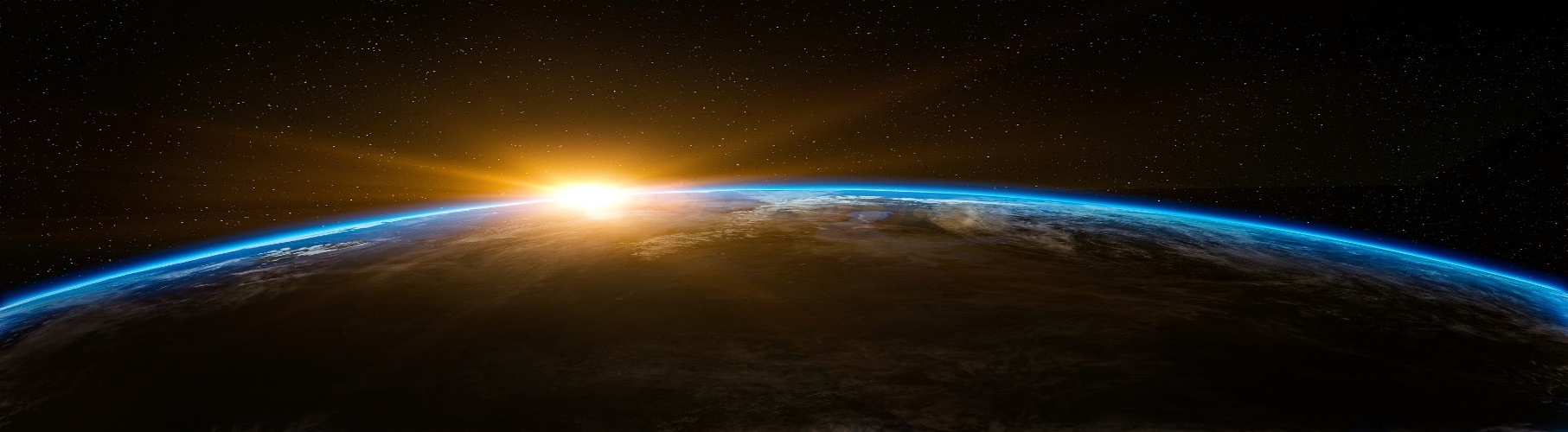 Uke 10 LEKSER:Gode hjelpere uke 10: Sigrid og MadeleneUtviklingssamtaler uke 10 og 11: Oppmøte utenfor 6.klasserommetKick off: Mandag er det kickoff for vårens trivselslederperiode. Da blir det aktiviteter ute i skolegården. Eget skriv om trivselslederprogrammet sendes ut på mandagEngelsklekse: Denne uka er det også digital leselekse i engelsk hver dag. Spor 1 har samme bøker som forrige uke, mens spor 2 og 3 skal inn på en annen nettside enn sist.                   Spor 2 og 3 har sidetall som de skal lese fra dag til dag.marthe.gullberg.larsen@inderoy.kommune.no     Tlfnr: 41507280                                                                     Hilsen MartheMandagTirsdagTirsdagTirsdagOnsdagOnsdagTorsdagFredagFredag1.UkeplanLesekvartKick off trivselsledereMatteMatteMatteNorskTouchmet.NorskTouchmet.NorskRullaRulla2.UkeplanLesekvartKick off trivselsledereMitt ValgMitt ValgMitt ValgMH TeoriMH TeoriUtegymRullaRulla09.45-10.10FriminuttFriminuttFriminuttFriminuttFriminuttFriminuttFriminuttFriminuttFriminutt10.10-10.30MatMatMatMatMatMatMatMatMat3.EngelskMHGr. 1MHGr. 1NorskNorskNorskNaturfag RullaRulla4.KRLEMHMHNorskNaturfagNaturfagBelønningstimeMatteMatte12.00-12.30Friminutt5.MatteMHØveoppg.Øveoppg.KuHåEngelskmellomtrinnEngelskmellomtrinnEngelsk           6.MatteGymLÆRINGSMÅL I UKE  10:Norsk: Jeg kan å bruke komma. Jeg har begynt å lære meg touchmetoden.Matematikk: Jeg lærer å regne med desimaltall. Engelsk: Jeg har lest tekster om verdensrommet. Jeg har lyttet til og lest engelsk hjemme hver dag.MV: Å få forståelse for hvordan verdier påvirker våre beslutninger.Naturfag: Jeg vet hva planetene i solsystemet vårt heter.KRLE: Jeg lærer om buddhismen.TIL TIRSDAGTIL ONSDAGTIL TORSDAGTIL FREDAGMATEMATIKKMin lekse:Regn oppgave 30, 31 og 32 s 75NORSK:Les 15 min i valgfri bokNORSK:Språkbok/skrivebok:Gjør oppg. 20 s. 132NORSK:Internett touch:https://www.typingstudy.com/no-norwegian-2/lesson/3Øv touchmetoden-leksjon 3ENGELSK Spor 1: Gå inn på internettadressen: https://www.tapbookauthor.com/bokbussenapp/Default.htmlNivå 2 eller 3. Velg den du synes passer best til deg.Hver dag denne uka: Digital lesetekst Halv bok Lytt, les høyt for en voksen og oversett teksten til en voksen. Skriv opp hvilke bøker du velger.Spor 2: Gå inn på denne internettadressen: http://podium.gyldendal.no/salabyintro/engelsk/library/the-ghost-book/les-bokaLytt til s 9 og 10, les sidene høyt for en voksen, snakk om hva det handlet om.Spor 3:Lytt til s. 9-12, les høyt for en voksen og snakk om hva det handlet om.MATEMATIKKMin lekse:Regn oppgave 40, 41, 42 s 77NATURFAG:MATEMATIKK:Min lekse:Regn oppgave 50, 51 og 52 s 78ENGELSK Spor 1: Gå inn på internettadressen: https://www.tapbookauthor.com/bokbussenapp/Default.htmlNivå 2 eller 3. Velg den du synes passer best til deg.Hver dag denne uka: Digital lesetekst Halv bok Lytt, les høyt for en voksen og oversett teksten til en voksen. Skriv opp hvilke bøker du velger.Spor 2: Gå inn på denne internettadressen: http://podium.gyldendal.no/salabyintro/engelsk/library/the-ghost-book/les-bokaLytt til s 9 og 10, les sidene høyt for en voksen, snakk om hva det handlet om.Spor 3:Lytt til s. 9-12, les høyt for en voksen og snakk om hva det handlet om.Husk klær til utegym og dusjetøyHusk gymtøy!ENGELSK Spor 1: Gå inn på internettadressen: https://www.tapbookauthor.com/bokbussenapp/Default.htmlNivå 2 eller 3. Velg den du synes passer best til deg.Hver dag denne uka: Digital lesetekst Halv bok Lytt, les høyt for en voksen og oversett teksten til en voksen. Skriv opp hvilke bøker du velger.Spor 2: Gå inn på denne internettadressen: http://podium.gyldendal.no/salabyintro/engelsk/library/the-ghost-book/les-bokaLytt til s 9 og 10, les sidene høyt for en voksen, snakk om hva det handlet om.Spor 3:Lytt til s. 9-12, les høyt for en voksen og snakk om hva det handlet om.ENGELSK:Digital lesetekst:Spor 1: Halv bokSpor 2: s. 11 og 12Spor 3: s. 14-16ENGELSK:Digital lesetekst:Spor 1: Halv bokSpor 2: s. 14-16Spor 3: 17-19ENGELSK:Digital lesetekstSpor 1: Halv bok
Spor 2: s. 17-19Spor 3: s. 20-21